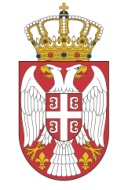         РЕПУБЛИКА СРБИЈАДРЖАВНО ВЕЋЕ ТУЖИЛАЦА             Изборна комисија                  А бр. 268/20       Датум: 12.11.2020. године            ул. Ресавска бр. 42                  Б е о г р а дС А О П Ш Т Е Њ ЕНакон спроведеног поступка предлагања кандидата за изборне чланове Државног већа тужилаца из реда јавних тужилаца и заменика јавних тужилаца, који су одржани 12.11.2020. године, Изборна комисија Државног већа тужилаца објавила је прелиминарне резултате, односно имена шест кандидата за изборне чланове тог тела, који су на тужилачким изборима добили највећи број гласова својих колега, а то су: Бранко Стаменковић, заменик Републичког јавног тужиоца, на кандидационој листи за Републичко јавно тужилаштво, Милан Ткалац, јавни тужилац у Апелационом јавном тужилаштву у Новом Саду, на кандидационој листи за апелациона јавна тужилаштва, Тужилаштво за организовани криминал и Тужилаштво за ратне злочине, Тања Вукићевић, заменик јавног тужиоца у Вишем јавном тужилаштву у Београду, на кандидационој листи за виша јавна тужилаштва, Борис Павловић, јавни тужилац у Трећем основном јавном тужилаштву у Београду и Предраг Миловановић, заменик јавног тужиоца у Другом основном јавном тужилаштву у Београду, на кандидационој листи за основна јавна тужилаштва и Бранислава Инић Јашаревић, заменик јавног тужиоца у Апелационом јавном тужилаштву у Новом Саду, на кандидационој листи за јавна тужилаштва са територије аутономне покрајине.До закључења гласања Изборној комисији није достављен ни један приговор, нити је бирачким одборима на 17 бирачких места, од стране било ког гласача стављена било каква примедба. Изборна комисија наводи да је од 2.10.2020. године, усвојен један приговор кандидата који се односи на неблаговремено заказивање термина од стране јавног тужиоца, кандидату ради представљања програма у том јавном тужилаштву, а да је Државно веће тужилаца, одбило два приговора која су се односила на решење Изборне комисије у вези одређивања броја бирачких места, тачније да се са 17 број бирачких места смањи на 14. Коначни резултати биће објављени након доставе записника о утврђивању резултата избора Државном већу тужилаца, 16.11.2020. године, до 15,00 часова, како је то предвиђено одлуком о изборним радњама и роковима. На свих 17 бирачких места били су присутни представници мисије ОЕБС-а у Србији, а на одређеним бирачких местима представници Удружења јавних тужилаца и заменика јавних тужилаца Србије и Удружења судија и тужилаца Србије. Од укупног броја од 629 гласача, по кандидационим листама Републичко јавно тужилаштво, апелациона јавна тужилаштва, Тужилаштво за организовани криминал и Тужилаштво за ратне злочине, затим за виша јавна тужилаштва и основна јавна тужилаштва, на изборе је изашло 567, односно 90,1%. На кандидационој листи за јавна тужилаштва са територије аутономне покрајине од 138 уписаних гласача, изашло је њих 126 гласача, односно 91,3%. Према прелиминарним резултатима за листу кандидата за Републичко јавно тужилаштво, од укупно уписаних 12 гласача, изашло је 10 гласача, односно 83,3%, а кандидат Бранко Стаменковић, добио је 8 гласова, док су 2 гласачка листића била неважећа. За листу кандидата за апелациона јавна тужилаштва, Тужилаштво за организовани криминал и Тужилаштво за ратне злочине, од укупно уписаних 70 гласача, изашло је 65 гласача, односно 92,8%, највећи број гласова 41 добио је кандидат Милан Ткалац, јавни тужилац у Апелационом јавном тужилаштву у Новом Саду. Кандидат Лидија Комлен Николић, заменик јавног тужиоца у Апелационом јавном тужилаштву у Београду, добила 22 гласа, док су 2 гласачка листића била неважећа.За листу кандидата за виша јавна тужилаштва, од уписаних 226 гласача, изашло је 204 гласача, односно 90,2%, а највећи број гласова 122 добила је кандидат Тања Вукићевић, заменик јавног тужиоца у Вишем јавном тужилаштву у Београду. Кандидат Александар Радосављевић, заменик јавног тужиоца у Вишем јавном тужилаштву у Нишу, добио је 68 гласова, док је кандидат Раденка Анђелић, заменик јавног тужиоца у Вишем јавном тужилаштву у Шапцу, добила 12 гласова, док су 2 гласачка листића била неважећа. За листу кандидата за основна јавна тужилаштва, од укупно уписаних 321 гласача, на изборе је изашло 288 гласача, односно 89,7%, а највећи број гласова су добили кандидати Борис Павловић, јавни тужилац у Трећем основном јавном тужилаштву у Београду (149 гласова) и Предраг Миловановић, заменик јавног тужиоца у Другом основном јавном тужилаштву у Београду (66 гласова). Кандидат Лазар Лазовић, заменик јавног тужиоца у Трећем основном јавном тужилаштву у Београду, добио је 40 гласова, кандидат Рајко Вукосављевић, заменик јавног тужиоца у Основном јавном тужилаштву у Новом Саду, добио је 19 гласова, док је кандидат Александар Младеновић, заменик јавног тужиоца у Првом основном јавном тужилаштву у Београду, добио 11 гласова, док су 3 гласачка листића била неважећа.За листу кандидата за јавна тужилаштва са територије аутономне покрајине, од укупно уписаних 138 гласача, изашло је 126 гласача, односно 91,3%, а највећи број гласова 87 добила је кандидат Бранислава Инић Јашаревић, заменик јавног тужиоца у Апелационом јавном тужилаштву у Новом Саду, док је кандидат Бранислава Вучковић, заменик јавног тужиоца у Апелационом јавном тужилаштву у Новом Саду, добила 38 гласова, док је 1 гласачки листић био неважећи. Након окончања поступка и утврђених резултата избора, Државно веће тужилаца добиће шест нових изборних чланова из реда јавних тужилаца и заменика јавних тужилаца. Њихов мандат почиње по истеку мандата шест изборних чланова из садашњег састава тог највишег тужилачког тела, од 6.4.2021. године. Поред изборних чланова Државног већа тужилаца, у његовом саставу су Републички јавни тужилац, министар правде, председник надлежног одбора Народне скупштине, представник адвокатске коморе и професор представник правних факултета.        Изборна комисија Државног већа тужилаца 	 				        Председник комисије           Љубивоје Ђорђевић